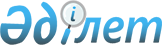 О внесении изменений в приказ Министра энергетики Республики Казахстан от 20 октября 2014 года № 62 "Об утверждении положений республиканского государственного учреждения "Комитет экологического регулирования и контроля Министерства энергетики Республики Казахстан" и его территориальных органов"Приказ Министра энергетики Республики Казахстан от 26 апреля 2019 года № 143
      ПРИКАЗЫВАЮ:
      1. Внести в приказ Министра энергетики Республики Казахстан от 20 октября 2014 года № 62 "Об утверждении положений республиканского государственного учреждения "Комитет экологического регулирования и контроля Министерства энергетики Республики Казахстан" и его территориальных органов" следующие изменения:
      в Положении республиканского государственного учреждения "Комитет экологического регулирования и контроля Министерства энергетики Республики Казахстан", утвержденном указанным приказом:
      пункт 8 изложить в следующей редакции:
      "8. Юридический адрес Комитета: Республика Казахстан, 010000, город Нур-Султан, район "Есиль", проспект Мангилик Ел, здание № 8.";
      в перечне республиканских государственных учреждений –территориальных органов, находящихся в ведении Комитета экологического регулирования и контроля Министерства энергетики Республики Казахстан:
      подпункт 1) изложить в следующей редакции:
      "1) Республиканское государственное учреждение "Департамент экологии по городу Нур-Султан Комитета экологического регулирования и контроля Министерства энергетики Республики Казахстан";";
      в Положении о территориальном органе – департаменте экологии соответствующей области, городов Астаны, Алматы и Шымкент Комитета экологического регулирования и контроля Министерства энергетики Республики Казахстан, утвержденном указанным приказом: 
      Заголовок изложить в следующей редакции:
      "Положение о территориальном органе – департаменте экологии соответствующей области, городов Нур-Султан, Алматы и Шымкент Комитета экологического регулирования и контроля Министерства энергетики Республики Казахстан";
      пункт 19 изложить в следующей редакции:
      "Главные государственные экологические инспекторы соответствующих областей/городов Нур-Султан, Алматы и Шымкент являются Заместителями Руководителя.".
      2. Комитету экологического регулирования и контроля Министерства энергетики Республики Казахстан в установленном законодательством Республики Казахстан порядке обеспечить:
      1) в течение десяти календарных дней со дня подписания настоящего приказа направление его копии в Республиканское государственное предприятие на праве хозяйственного ведения "Институт законодательства и правовой информации" для официального опубликования и включения в Эталонный контрольный банк нормативных правовых актов Республики Казахстан;
      2) в месячный срок со дня подписания приказа извещение Департамента юстиции города Нур-Султан с приложением копии приказа;
      3) размещение настоящего приказа на интернет-ресурсе Министерства энергетики Республики Казахстан и Комитета экологического регулирования и контроля Министерства энергетики Республики Казахстан в течение десяти календарных дней со дня его вступления в действие.
      3. Настоящий приказ вводится в действие со дня его первого официального опубликования.
					© 2012. РГП на ПХВ «Институт законодательства и правовой информации Республики Казахстан» Министерства юстиции Республики Казахстан
				
      Министр энергетики
Республики Казахстан 

К. Бозумбаев
